この度、川崎町では、公用車の新規購入に伴い、旧公用車を公売することとなりました。　つきましては、下記のとおり入札を行います。※　現車を確認したい場合、お問い合わせください。最低入札（売却）価格：　20,000円【売却方法】：　一般競争入札【申込方法】：希望者は所定の入札参加申込書を提出してください。※申込書等の書類は防災管財課窓口または川崎町ホームページからダウンロード　可能です。【申込期間及び申込場所】：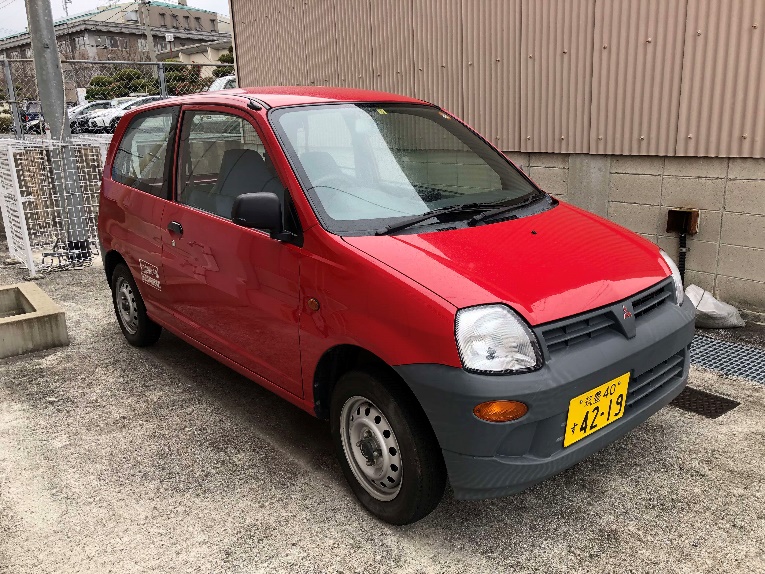 令和5年2月６日（月）～令和5年2月17日（金）平日8時30分～1６時役場２階　防災管財課【入札日時】令和5年2月24日（金）10時【入札会場】役場庁舎2階　入札室車種初年度登録年月日車検満了日走行距離三菱　ミニカ　排気量：650ｃｃ平成21年8月31日令和5年9月7日　39,000　ｋｍ（令和5年1月1日現在）